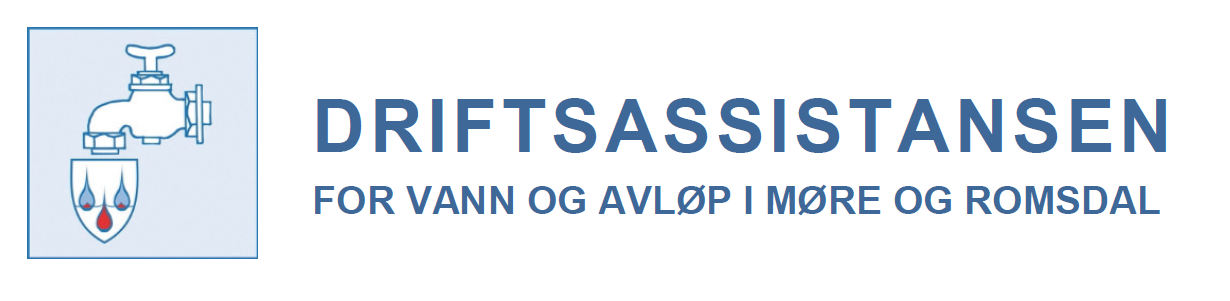 PÅMELDINGSSKJEMAFaggruppe for avløpsrensingSilanlegg og store slamavskillereQuality Hotel Alexandra, Molde Onsdag 29. november 2017Praktiske opplysninger:Vi melder på følgende deltakere:Påmelding til:Kursavgift:Det er ingen kursavgift for medlemmer i Driftsassistansen. Påmeldingsfrist:Fredag 24. november 2017Navn på deltakerKommune /selskap / etat: Kommune /selskap / etat: Adresse:Adresse:Poststed:Poststed:Telefon:Telefon:Epost:Epost:Dato:Dato:Underskrift: Underskrift: Sivilingeniør Gjestad AS, Sollivegen 102, 6414 MoldeSivilingeniør Gjestad AS, Sollivegen 102, 6414 MoldeTelefon:95 10 24 85E-post:jon.ivar@gjestad.no